BAVINGTON PARISH COUNCILAGENDA PAPERYou are hereby summoned to attend an extraordinary electronic meeting of Bavington Parish Council to be held on Monday 7th December commencing at 6pm, for the purpose of transacting the business contained within this Agenda. The public are welcome to observe. Join Zoom Meeting
https://us02web.zoom.us/j/85773047479?pwd=QmRUWXB3QmF4aDMxc0ZkZTc2em1EQT09

Meeting ID: 857 7304 7479
Passcode: 5880422020/EXTRAORDINARY/01	Apologies for Absence2020/EXTRAORDINARY/02	Disclosure of interests by members regarding agenda itemsMembers are invited to disclose any Disclosable Pecuniary Interests or other personal interests they may have in any of the items of business on the agenda in accordance with the Code of Conduct.2020/EXTRAORDINARY/03	To consider Planning Applications received relating to Divet Hill Quarry20/03660/CCMEIA: Divet Hill Quarry – Lateral extension to north of existing quarry boundary for the phased extraction of approximately 2.7 million tonnes of whinstone and restoration of site to agricultural grassland and nature conservation uses20/03661/VARCCM: Divet Hill Quarry – Variatoin of condtions 1 to 17/04637/VARCCM to extend the duration of consented operations, amend the approved documentation associated with the operation and amend the noise limits applicable to the operation2020/EXTRAORDINARY/04	Date of Next Meeting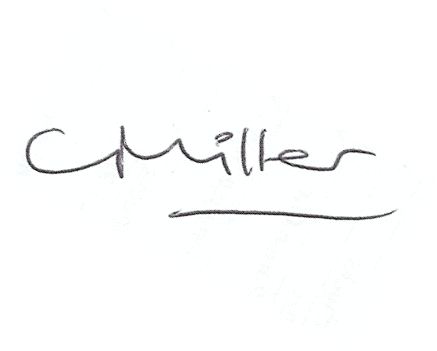 Dated this 1st Day of December 2020	Claire MillerParish Clerk